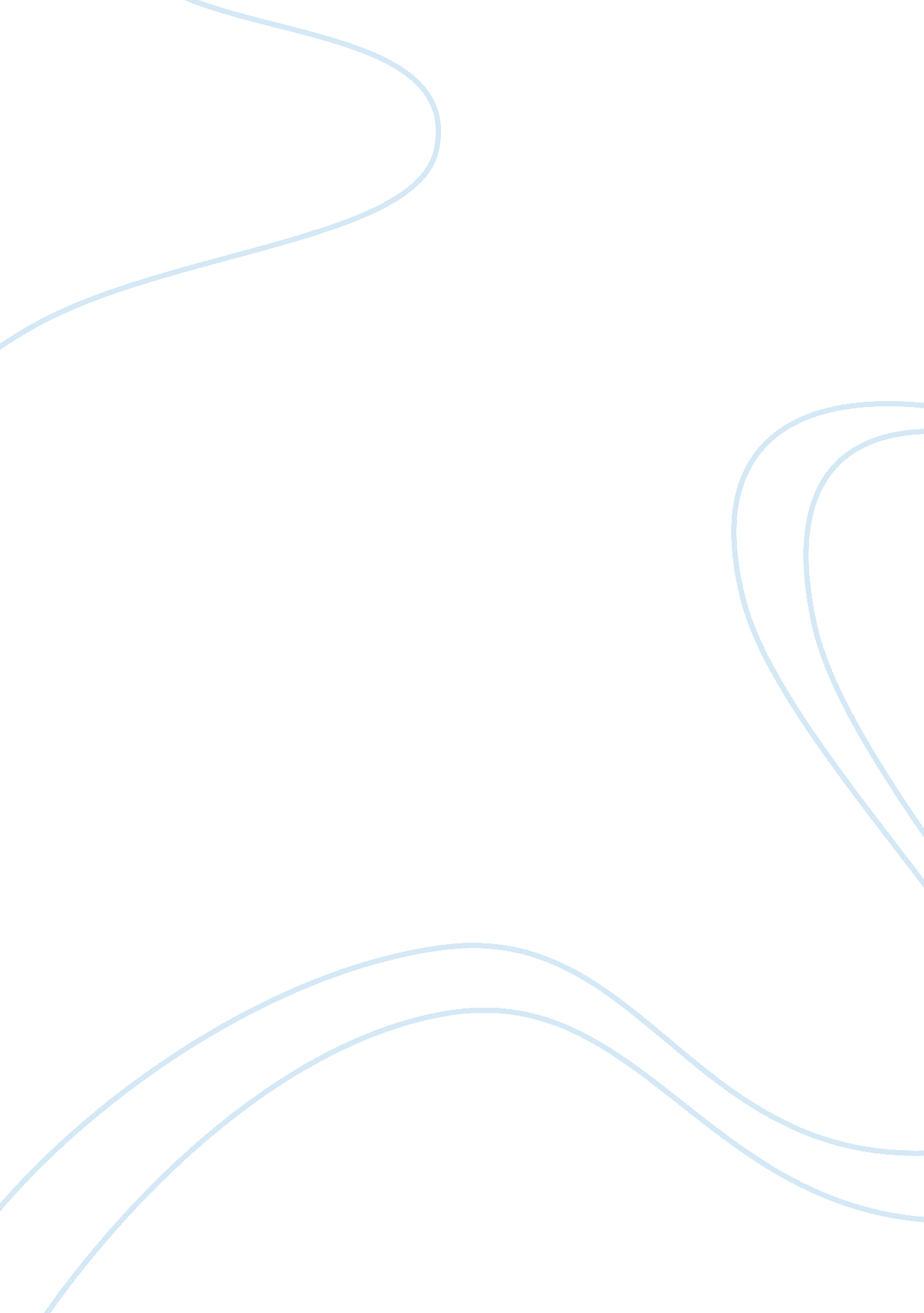 How authentication and authorization alike are and how are they differentScience, Computer Science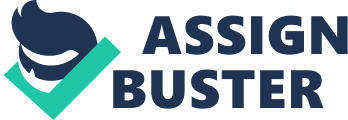 Both golden words of security and authority, authentication, and authorization vary enormously in their importance and applications, in spite of them likewise being conflated as one and the same. As a rule, authorization and authentication are required in tandem to issue arranges and achieve undertakings, however, the two words are quietly, yet solidly, separated. Authentication Authentication is, basically, check of who or what somebody is. Authentication is required in frameworks all over the trade and business with a specific end goal to confirm the character of somebody issuing a command, putting in a request, or inquisitive about data. Authentication is an instrument by which a cloud supplier recognizes the cloud client before allowing access to the cloud assets (Weaver, A. C. 2006 and Bonneau, J. 2015 et al). The cloud supplier empowers the client to utilize the cloud administrations in light of the qualifications gave amid the enrollment. The supplier authentication can be classified into three classifications: what-you-know (information), what you have (ownership) and your identity (possession) (Weaver, A. C 2006). Additionally, convention planners frequently misunderstand the accessible strategies, replicating highlights from existing conventions improperly. Thus, a considerable lot of the conventions found. In the writing contain redundancies or security imperfections. To add to the disarray, conventions utilize diverse cryptosystems (e. g., Washington, D. C., Jan. 1977, Rivest, 1978) and provide food for an extensive variety of uses; it is only here and there clear how these conventions analyze in the ensures they offer. The objective of authentication can be expressed rather basically, however casually and loosely. After authentication, two principals (people, computers, services) ought to be qualified for the trust that they are speaking with each other and not with gatecrashers. In this paper, we characterize a rationale of authentication to express such convictions exactly and to catch the thinking that prompts them. Authorization Authorization is a positive identification, with a level of assurance adequate for allowing certain rights or benefits to the individual or thing decidedly distinguished (M. E. Kabay 1997). Clients who are validated can continue to make solicitations to the framework. Be that as it may, on the grounds that a client is confirmed, it doesn’t mean the client can play out any task. All together for a demand to succeed, the demand must be approved. This means the demand must be permitted by some arrangement or control component. One such instrument that can be utilized is an Access Control List (ACL). The ACL indicates what tasks clients are permitted to perform. (John Barkley 1997) A client can be validated utilizing a specific character yet he can demand to be approved to get to an asset under an alternate personality. At the point when the client expressly asks for this upon access to an application or asset, this is ordinarily alluded to as authorization personality. At the point when this is performed by an application or administration following up for the client, this is alluded to as pantomime. On account of pantomime, a client may gang an authentication character that has been found out by the authentication procedure. It is firmly combined with the authentication as the client must be validated keeping in mind the end goal to get approved. Authorization is required on the grounds that in a cloud domain, the same physical asset may be devoured by various cloud clients who have distinctive access control rights. In this manner, cloud condition must have the arrangement to enable access to assets which have a place with the client. Difference between Authentication and Authorization The authentication and authorization are utilized as a part of regard for data security which empowers the security on a mechanized data framework. The wordings are reciprocally utilized however are unmistakable. The personality of a man is guaranteed by authentication. Then again, authorization checks the entrance list that the verified individual has. As such, the authorization incorporates the consents that a man has given. While by far most of us mix up one term for another, understanding the key complexity between them is imperative which is actually amazingly essential. If authentication is the kind of individual you are, authorization is the thing that you can get to and change. In clear terms, authentication is choosing in the event that some individual is who he claims to be. Authorization, on the other hand, is choosing his rights to get to resources. 